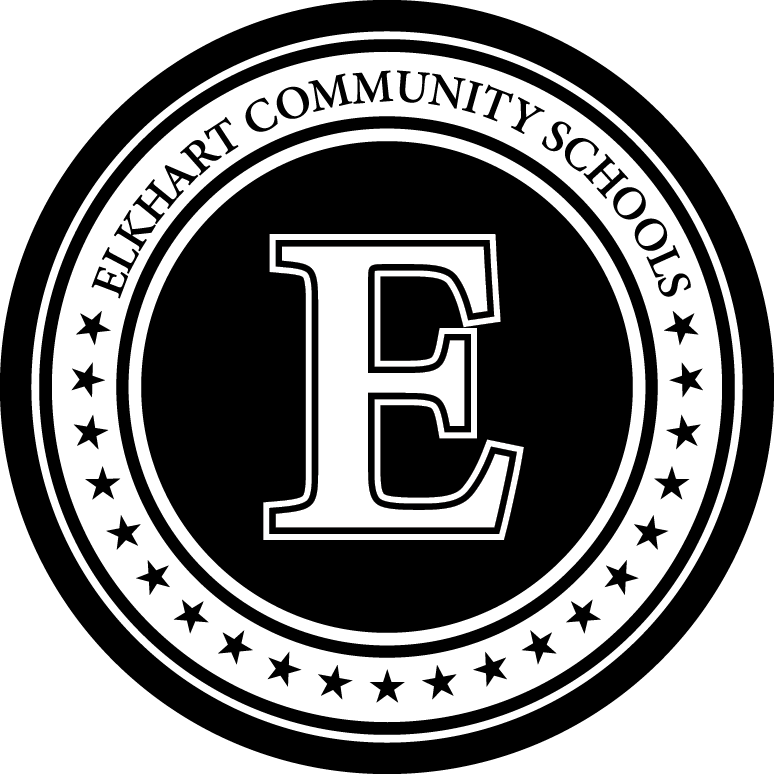 Distribution of Procedural Safeguards/Parent Rights and SummaryIndiana Department of Education Notice of Procedural Safeguards (documents 5.3 and 5.3S) are to be distributed to the parent/guardian:At  the annual case conferenceEvery subsequent case conference The initial referral or a parent’s request for educational evaluation. Filing of the first complaint in a school year. Request for the first due process hearing in a school year. The date the school decides to pursue the following disciplinary actions: Disciplinary action involving a change of placement, including removal to an interim alternative educational setting for weapons, drugs, or serious bodily injury; andDisciplinary action involving an expulsion or a change of placement for more than ten (10) instructional days. Parent request.Link to Procedural Safeguards – 5.3 EnglishLink to Procedural Safeguards – 5.3S SpanishSummary of parent rightsAt the case conference verbally inform the parent/guardian of their parent rights utilizing the summary of parent rights (document 5.2). This document is not a substitute for the full notice of procedural safeguards		Link to Summary Document 5.2